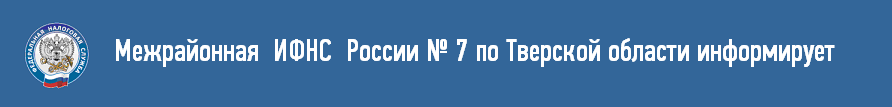 Не забудьте отчитаться о полученных доходах!Задекларировать полученные в 2017 году доходы от продажи имущества, сдачи имущества в аренду и другие доходы обязаны 2800 налогоплательщиков. Лишь  пятая часть граждан исполнила свою обязанность по декларированию доходов, заявив сумму налога к доплате более 3 млн. рублей.Напоминаем гражданам, получившим доходы от продажи квартир, домов, земельных участков, автомобилей, сдающим жилье внаем, оказывающим репетиторские или другие услуги об обязанности представить декларацию в срок до 3 мая 2018 года.Непредставление налоговой декларации по НДФЛ влечет взыскание штрафа в размере не менее 1 000 рублей. Кроме того, нарушители привлекаются к административной ответственности и в отношении их проводятся контрольные мероприятия.Призываем граждан проявить сознательность и своевременно представить налоговую декларацию по полученным доходам. Своевременное исполнение гражданского долга позволит вам избежать негативных последствий применения мер ответственности в виде сумм доначисленного налога и штрафных санкций.Специальная программа для заполнения налоговой декларации по доходам 2017 года доступна на сайте ФНС России. Зарегистрированные пользователи сервиса «Личный кабинет налогоплательщика для физических лиц» могут заполнить налоговую декларацию по НДФЛ онлайн на сайте ФНС России без скачивания программы по заполнению.Разработанное программное обеспечение по заполнению декларации позволяет автоматически переносить персональные сведения о налогоплательщике в декларацию, имеет удобный и понятный интерфейс, подсказки, что позволяет избежать ошибок при заполнении формы декларации.В этом сервисе у налогоплательщиков есть возможность получить с помощью личного кабинета усиленную неквалифицированную электронную подпись. Через личный кабинет налогоплательщик может направить в налоговый орган заявление о зачете или возврате денег, заявление о предоставлении льготы, запрос на получение справки об отсутствии задолженности, заявление о подтверждении права на получение имущественного вычета, сообщить о наличии объекта имущества или транспорта, уведомить об открытии, закрытии или изменении реквизитов счета в иностранном банке.Обращаем внимание граждан, что на декларации с целью получения налоговых вычетов, предельный срок подачи - 3 мая - не распространяется. Подать декларацию с целью получения налогового вычета налогоплательщики могут в любое время в течение трех лет.Для удобства налогоплательщиков 23 - 24 марта и 23 – 24 апреля 2018 года налоговая служба проводит  Всероссийскую акцию «Дни открытых дверей» по информированию граждан о налоговом законодательстве и порядке заполнения налоговых деклараций.